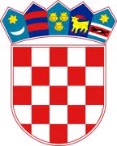 REPUBLIKA HRVATSKASISAČKO MOSLAVAČKA ŽUPANIJAOPĆINA LIPOVLJANIOPĆINSKO VIJEĆEKLASA: 610-01/21-01/01URBROJ: 2176/13-01-21-02Lipovljani, 16. prosinca 2021.godine                                                             Na temelju članka 9.a Zakona o financiranju javnih potreba u kulturi (Narodne novine 47/90 27/93 i 38/09) i članka 26. Statuta općine Lipovljani (Službeni vjesnik, broj: 14/21), Općinsko vijeće Općine Lipovljani na 6. sjednici održanoj 16. prosinca 2021. godine, donosiII. Izmjene i dopune programajavnih potreba kulturi za 2021. godinuI.U Programu javnih potreba u kulturi Općine Lipovljani za 2021. (Službeni vjesnik, broj: 84/20, 65/21) uslijedile su slijedeće izmjene i dopune:U točci III.  tablice mijenjaju se i glase;NARODNA KNJIŽNICA I ČITAONICA LIPOVLJANI- UDRUGE U KULTURIII.U točci IV. tablica mijenja se i glase;ManifestacijeIII.Ove Izmjene i dopune Programa stupaju na snagu osmog dana od dana objave u Službenom vjesniku.Predsjednik                                                                                                    Tomislav Lukšić, dipl.ing.šum.            BROJ	VRSTA         KONTA	RASHODA/IZDATKAPLANIRANOPROMJENAIZNOSPROMJENA(%)NOVI IZNOSKorisnik  017 NARODNA KNJIŽNICA I ČITAONICA LIPOVLJANIPROGRAM 1003 PROMICANJE KULTURE369.584,000,000,00369.584,00Aktivnost A100001 RASHODI ZA ZAPOSLENE155.373,000,000,00155.373,00Aktivnost A100002 MATERIJALNI I FINANCIJSKI RASHODI78.943,000,00      0,0078.943,00Aktivnost A100003 NABAVA KNJIŽNE I NEKNJIŽNE GRAĐE30.068,000,000,0030.068,00Kapitalni projekt k100004 nabava opreme za djelatnost knjižnice21.200,000,000,0021.200,00kapitalni projekt zavičajna zbirka lipovljani84.000,00-60.000,0016,2324.000,00            BROJ	VRSTA         KONTA	RASHODA/IZDATKAPLANIRANOPROMJENAIZNOSPROMJENA(%)NOVI IZNOSAktivnost A100004    Udruge u kulturi180.000,00-50.000,0027,78130.000,00            BROJ	VRSTA         KONTA	RASHODA/IZDATKAPLANIRANOPROMJENAIZNOSPROMJENA(%)NOVI IZNOSTekući projekt T100006 MANIFESTACIJA LIPOVLJANSKI SUSRETI231.181,009.602,00  4,15240.783,00Tekući projekt T100007 MANIFESTACIJA -ADVENT U LIPOVLJANIMA20.000,000,00  0,0020.000,00